Сумська міська радаVIІ СКЛИКАННЯ XIII СЕСІЯРІШЕННЯвід 27 липня 2016 року № 1051-МРм. СумиРозглянувши звернення громадян, учасників АТО, надані документи, відповідно до протоколів засідання постійної комісії з питань архітектури, містобудування, регулювання земельних відносин, природокористування та екології Сумської міської ради від 09.06.2016 № 25, від 25.07.2016 № 32 та статей 12, 40, 118, 121 Земельного кодексу України, керуючись пунктом 34 частини першої статті 26 Закону України «Про місцеве самоврядування в Україні», Сумська міська рада ВИРІШИЛА:	1. Надати дозвіл на розроблення проектів землеустрою щодо відведення земельних ділянок у власність громадянам, учасникам АТО:- для будівництва і обслуговування жилого будинку, господарських будівель і споруд з згідно з додатком 1;- для будівництва індивідуальних гаражів згідно з додатком 2.Сумський міський голова                                                                    О.М. ЛисенкоВиконавець: Клименко Ю.М.Додаток 1до рішення Сумської міської ради «Про надання дозволу на розроблення проектів землеустрою щодо відведення земельних ділянок учасникам АТО»від 27 липня 2016 року № 1051-МРСПИСОКгромадян, учасників АТО, яким надається дозвіл на розроблення проектів землеустрою щодо відведення земельних ділянок для будівництва і обслуговування жилого будинку, господарських будівель і споруд за рахунок земель житлової та громадської забудови Cумський міський голова                                                                       				                                                О.М. ЛисенкоВиконавець: Клименко Ю.М.Додаток 2до рішення Сумської міської ради «Про надання дозволу на розроблення проектів землеустрою щодо відведення земельних ділянок учасникам АТО»від 27 липня 2016 року № 1051-МРСПИСОКгромадян, учасників АТО, яким надається дозвіл на розроблення проектів землеустрою щодо відведення земельних ділянок для будівництва індивідуальних гаражів за рахунок земель житлової та громадської забудови Cумський міський голова                                                                       				                                                О.М. ЛисенкоВиконавець: Клименко Ю.М.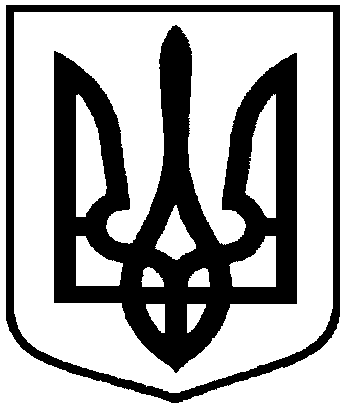 Про надання дозволу на розроблення проектів землеустрою щодо відведення земельних ділянок учасникам АТО № з/пПрізвище, ім’я, по батькові, реєстраційний номер облікової картки платника податківАдреса земельної ділянкиОрієнтовна площа земельної ділянки,гаУмовинадання123451.Шаповал Андрій Миколайович,2873306577провулок Липовий0,1000власність2.Райденко Василь Володимирович,2677420770вул. Макаренка0,1000власність3.Остапенко Ігор Вікторович,3044604852( протокол Координаційної ради № 27            від 07.07.2016)вул. Новолепехівська, 560,1000власність4.Соляник Олександр Володимирович,2812712691(протокол Координаційної ради № 26             від 16.06.2016)вул. 1-ша Замостянська, біля будинку 5-Ж0,1000власність № з/пПрізвище, ім’я, по батькові, реєстраційний номер облікової картки платника податківАдреса земельної ділянкиОрієнтовна площа земельної ділянки,гаУмовинадання123451.Тутов Микола Вікторович,3230603151вул. Космічна, поряд з авто кооперативом «Компресор»0,0100власність2.Іванов Володимир Миколайович,3215003334вул. Космічна, поряд з авто кооперативом «Компресор»0,0100власність3.Романенко Олександр Володимирович,3018918918вул. Горького, 53/10,0025власність 4.Безкоровайний Віктор Дмитрович,2176416710вул. Горького, 53/140,0030власність5.Лаврик Володимир Володимирович,2800907230вул. Металургів, 30/150,0030власність